T.C.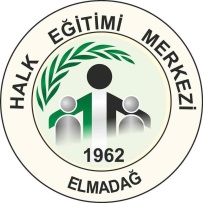 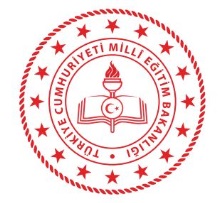 ELMADAĞ KAYMAKAMLIĞIELMADAĞ HALK EĞİTİMİ MERKEZİKURS BİTİRME BİLDİRME TUTANAĞI	Elmadağ Halk Eğitimi Merkezi tarafından düzenlenen kursla ilgili bilgiler ve kurs belgeleri aşağıda sunulmuştur.	Gereğinin yapılmasını arz ederim......../......./202...... Kurs ÖğretmeniKURS İSTATİSTİKLERİKURS KAPATMA BELGELERİ	Yukarıda bilgileri sunulan …………………….. nolu kursa ait bilgilerde doğacak her türlü sorumluluk 1. derecede kurs öğretmenine aittir. …………………………………….						…………………………………….	Kurs Öğretmeni 								Müdür Yardımcısı Kurs NumarasıBaşlama TarihiKurs AdıBitiş TarihiKurs YeriToplam Kayıtlı Kursiyer SayısıToplam Başarılı Kursiyer SayısıToplam Başarısız Kursiyer SayısıToplam Devamsız Kursiyer SayısıKurs PlanıAdetKurs DefteriAdetSınav KağıtlarıAdetDeğerlendirme ÖlçekleriAdetSınav İmza TutanağıAdet